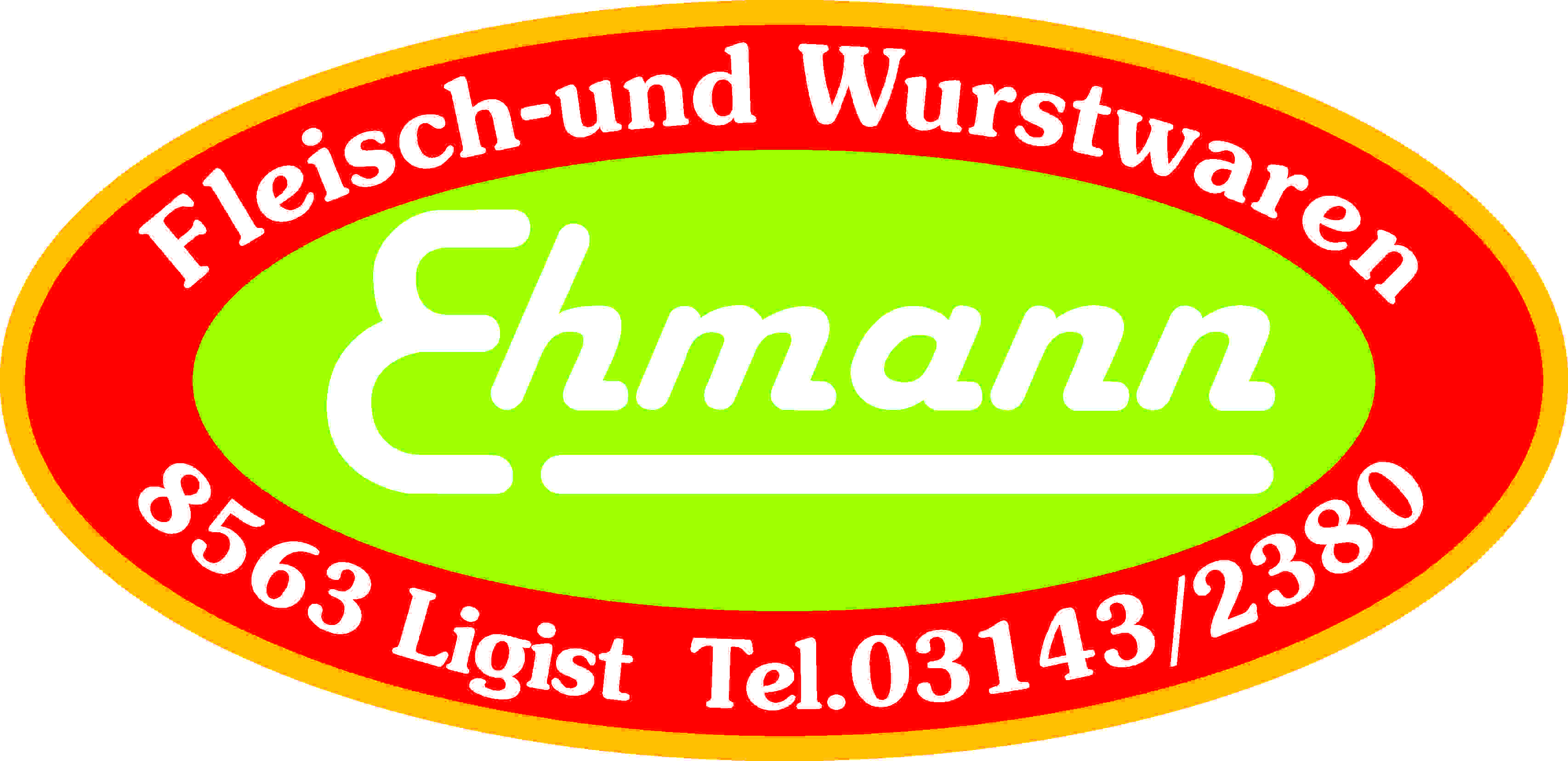 Produktspezifikation:Polnische geschnitten:Beschreibung:		Aus Rindfleisch, Speck und Eis (Wasser) wird ein Brät hergestellt, mit			Schweinefleisch vermengt in Schweinsdärme gefüllt, geräuchert und gebraten. Schnittgröße:		1,1 mm ScheibenZutaten:		Schweinefleisch 70 %, Rindfleisch, Speck, Trinkwasser, Stärke, Kochsalz, Gewürze, Dextrose, Geschmacksverstärker: E 621, Konservierungsstoff: E 250			geräuchert, gebratenAllergene:		keine Allergene beigefügtMikrobiologische	Die mikrobiologischen Eigenschaften werden gemäß denEigenschaften:		Bestimmungen des LMSVG BGBL II 2006/95 iVm VO(EG)			2073/2005 und des dazu ergangenen Erlasses BMGF – 74310/0007-			IV/B/7/2006 vom 08.03.2006 erfüllt.Art. Nr:			1391Verpackung:		Vac Packung im SchrumpfbeutelLagertemperatur:	gekühlt lagern bei +2 bis +4 °CMindesthaltbarkeit:	28 Tage